NO. 53 JOURNALof theHOUSE OF REPRESENTATIVESof theSTATE OF SOUTH CAROLINA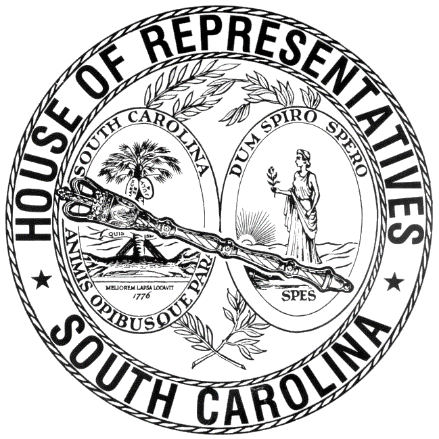 REGULAR SESSION BEGINNING TUESDAY, JANUARY 12, 2021 ________FRIDAY, APRIL 23, 2021(LOCAL SESSION)Indicates Matter StrickenIndicates New MatterThe House assembled at 10:00 a.m.Deliberations were opened with prayer by Rev. Charles E. Seastrunk, Jr., as follows:	Our thought for today is from Psalm 85:8: “Let me hear what God the Lord will speak, for he will speak peace to his people, to the faithful, to those who turn to them in their hearts.”	Let us pray. Lord God, open our ears and hearts to hear You speak to us as Your beloved children. Guide each of these who strive to do the right thing. Give them Your peace which passes all understanding that our hearts and minds will receive Your gifts. Grant each a blessed weekend with rest and relaxation. Look in favor upon our World, Nation, President, State, Governor, Speaker, staff, and all who labor in this vineyard. Heal the wounds, those seen and those hidden, of our brave men and women who suffer and sacrifice for our freedom. Lord, in Your Mercy, hear our prayers. Amen. After corrections to the Journal of the proceedings of Friday, the SPEAKER ordered it confirmed.ORDERED ENROLLED FOR RATIFICATIONThe following Joint Resolution was read the third time, passed and, having received three readings in both Houses, it was ordered that the title be changed to that of an Act, and that it be enrolled for ratification:S. 147 -- Senators Massey, Rice, Hembree, Adams, Peeler, Turner, Alexander, Gustafson, Talley, Loftis, Climer, Kimbrell, Grooms, Bennett, Corbin and Martin: A JOINT RESOLUTION TO ENACT THE "SOUTH CAROLINA COVID-19 LIABILITY SAFE HARBOR ACT"; TO PROVIDE LIABILITY PROTECTIONS FOR A LIMITED TIME PERIOD FOR HEALTH CARE PROVIDERS AND BUSINESSES THAT FOLLOW PUBLIC HEALTH GUIDANCE IN RESPONSE TO THE CORONAVIRUS PUBLIC HEALTH EMERGENCY; TO STATE THE LIABILITY PROTECTION FOR COVERED ENTITIES AND COVERED INDIVIDUALS FOR CORONAVIRUS CLAIMS; TO PROVIDE THAT DEFENSES ARE CUMULATIVE; TO PROVIDE THAT THE PROVISIONS OF THIS JOINT RESOLUTION ARE SEVERABLE; TO PROVIDE THAT, IN THE CASE OF A CONFLICT OF LAW BETWEEN THIS JOINT RESOLUTION AND ANY OTHER LAW OF THIS STATE, THE PROVISIONS OF THIS JOINT RESOLUTION SHALL PREVAIL; TO PROVIDE THAT THE PROVISIONS OF THIS JOINT RESOLUTION ARE RETROACTIVE AND EFFECTIVE AS OF MARCH 13, 2020; AND TO DEFINE NECESSARY TERMS.RETURNED TO THE SENATE WITH AMENDMENTSThe following Bill was taken up, read the third time, and ordered returned to the Senate with amendments:S. 229 -- Senators Shealy, McLeod, Hutto, Jackson, McElveen and Matthews: A BILL TO ENACT THE "SOUTH CAROLINA CHILD ABUSE RESPONSE PROTOCOL ACT"; TO AMEND CHAPTER 11, TITLE 63 OF THE 1976 CODE, RELATING TO CHILDREN'S SERVICES AGENCIES, BY ADDING ARTICLE 24, TO REQUIRE THAT MULTIDISCIPLINARY TEAMS INVOLVED IN CHILD ABUSE INVESTIGATION AND PROSECUTION FOLLOW CERTAIN CHILD ABUSE RESPONSE PROTOCOL, TO PROVIDE FOR THE ESTABLISHMENT OF AN ADVISORY COMMITTEE TO REVIEW AND UPDATE THE PROTOCOL, AND FOR OTHER PURPOSES; AND TO AMEND SECTION 63-11-310(B)(1), (C), AND (D) OF THE 1976 CODE, RELATING TO CHILDREN'S ADVOCACY CENTERS, TO REQUIRE CHILDREN'S ADVOCACY CENTERS TO HOLD CERTAIN ACCREDITATION STATUS OR BE ACTIVELY PURSUING ACCREDITATION, AND FOR OTHER PURPOSES.SENT TO THE SENATEThe following Bills were taken up, read the third time, and ordered sent to the Senate:H. 4019 -- Reps. Crawford, Erickson, Bernstein, Fry, Burns, Haddon, Oremus, Long, Chumley, Magnuson, Jones, Bennett, Huggins, G. R. Smith, McCravy, V. S. Moss, Bannister, Collins, Trantham and Matthews: A BILL TO AMEND SECTION 63-7-40, CODE OF LAWS OF SOUTH CAROLINA, 1976, RELATING TO THE PLACEMENT OF INFANTS AT DESIGNATED LOCATIONS WITHOUT CRIMINAL LIABILITY, SO AS TO ALLOW THE PLACEMENT OF AN INFANT NOT MORE THAN ONE YEAR OLD AT A SAFE HAVEN AND TO CHANGE THE DEFINITION OF "INFANT".H. 4187 -- Reps. W. Cox, Hill, West, Gagnon, Thayer and White: A BILL TO AMEND SECTION 6-11-273, CODE OF LAWS OF SOUTH CAROLINA, 1976, RELATING TO TAX LEVY REFERENDUMS, SO AS TO PROVIDE THAT REFERENDUMS CONDUCTED PURSUANT TO THIS SECTION MUST BE SCHEDULED TO BE HELD AT THE SAME TIME AS THE GENERAL ELECTION.H. 3124 -- Reps. J. E. Johnson and W. Newton: A BILL TO AMEND THE CODE OF LAWS OF SOUTH CAROLINA, 1976, BY REPEALING SECTION 1-7-730 RELATING TO THE EXAMINATION OF THE OFFICES OF COUNTY OFFICERS.H. 3369 -- Reps. Weeks, Fry, Huggins, Dillard, Hewitt, Pendarvis, Trantham, Alexander, Pope, Hosey, Murray and Gilliard: A BILL TO AMEND THE CODE OF LAWS OF SOUTH CAROLINA, 1976, BY ADDING SECTIONS 17-5-135 AND 17-5-250 SO AS TO REQUIRE, AMONG OTHERS, CORONERS AND MEDICAL EXAMINERS TO COMPLETE CONTINUING EDUCATION ON THE IDENTIFICATION OF DEATHS CAUSED BY OPIATES.ADJOURNMENTAt 10:40 a.m. the House, in accordance with the ruling of the SPEAKER, adjourned to meet at 12:00 noon, Tuesday, April 27.***H. 3124	3H. 3369	3H. 4019	2H. 4187	3S. 147	1S. 229	2